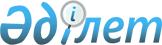 Об утверждении Правил поступления и использования безнадзорных животных, поступивших в коммунальную собственностьПостановление акимата города Шахтинска Карагандинской области от 23 декабря 2013 года № 36/2. Зарегистрировано Департаментом юстиции Карагандинской области 28 января 2014 года № 2527

      В соответствии с подпунктом 2) пункта 1 статьи 31 Закона Республики Казахстан от 23 января 2001 года "О местном государственном управлении и самоуправлении в Республике Казахстан", подпунктом 22) статьи 18 и со статьей 31 Закона Республики Казахстан от 1 марта 2011 года "О государственном имуществе", распоряжением Премьер-Министра Республики Казахстан от 18 апреля 2011 года № 49-р "О мерах по реализации Закона Республики Казахстан от 1 марта 2011 года "О государственном имуществе", акимат города Шахтинска ПОСТАНОВЛЯЕТ:



      1. Утвердить прилагаемые Правила поступления и использования безнадзорных животных, поступивших в коммунальную собственность.



      2. Контроль за исполнением настоящего постановления возложить на заместителя акима города Камелова Д.Т.



      3. Настоящее постановление вступает в силу по истечении десяти календарных дней после дня его первого официального опубликования.      Аким города                                А. Аглиулин

Утверждены

постановлением

акимата города Шахтинска

от 23 декабря 2013 года № 36/2 

Правила

поступления и использования безнадзорных животных,

поступивших в коммунальную собственность 

1. Общие положения

      1. Настоящие правила разработаны в соответствии с Гражданским кодексом Республики Казахстан, Законом Республики Казахстан "О государственном имуществе" и определяют порядок поступления и использования безнадзорных животных, поступивших в коммунальную собственность.



      2. При отказе лица, у которого находились на содержании и в пользовании безнадзорные животные, от приобретения в собственность содержавшихся у него животных они поступают в городскую коммунальную собственность и используются в соответствии с настоящими правилами. 

2. Порядок поступления животных в городскую

коммунальную собственность

      3. Поступление безнадзорных животных в городскую коммунальную собственность осуществляется на основании акта приема-передачи. В акте приема-передачи в обязательном порядке должны быть указаны вид, пол, масть, возраст животных, поступающих в городскую коммунальную собственность. Акт приема-передачи составляется при участии лица, передающего животных, ответственных сотрудников государственного учреждения "Отдел сельского хозяйства и ветеринарии города Шахтинска" (далее – отдел сельского хозяйства) и государственного учреждения "Отдел экономики и финансов города Шахтинска" (далее – отдел экономики). Акт приема – передачи утверждается руководителем отдела экономики.



      4. Принятие на баланс производится после осуществления оценки животных на основании акта приема-передачи согласно приказа Министра финансов Республики Казахстан от 3 августа 2010 года № 393 "Об утверждении Правил ведения бухгалтерского учета в государственных учреждениях". 

3. Порядок использования животных, поступивших

в городскую коммунальную собственность

      5. Животные, поступившие в городскую коммунальную собственность, используются одним из следующих способов:



      1) безвозмездная передача на баланс государственных юридических лиц;



      2) продажа через аукцион;



      3) продажа через торговые организации;



      4) безвозмездная передача специализированным местам защиты животных (за исключением сельскохозяйственных животных и домашних птиц) или отдельным лицам.



      6. Способ дальнейшего использования животных, поступивших в районную коммунальную собственность, в каждом конкретном случае решает постоянная комиссия, созданная постановлением акимата города. 

4. Порядок возврата животных прежнему собственнику

      7. В случае явки прежнего собственника животных после их перехода в городскую коммунальную собственность прежний собственник вправе при наличии обстоятельств, свидетельствующих о сохранении к нему привязанности со стороны этих животных или жестоком либо ином ненадлежащем обращении с ними нового собственника, требовать их возврата ему на условиях, определяемых по соглашению с отделом сельского хозяйства, а при недостижении согласия - в судебном порядке.



      8. Возврат животных осуществляется после возмещения прежним собственником расходов в доход местного бюджета, связанных с их содержанием.



      9. В случае, если животные проданы до поступления заявления об их возврате от прежнего собственника, выручка от продажи животных или их стоимость возмещается за счет средств местного бюджета прежнему собственнику. При этом вычитывается объем финансовых средств, связанных с содержанием животных.



      10. Возврат животных или возмещение стоимости оформляется договором, заключаемым между прежним собственником и отделом сельского хозяйства.
					© 2012. РГП на ПХВ «Институт законодательства и правовой информации Республики Казахстан» Министерства юстиции Республики Казахстан
				